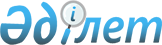 О внесении изменений в решение районного маслихата от 25 декабря 2009 года N 21/1 "О районном бюджете на 2010-2012 годы"
					
			Утративший силу
			
			
		
					Решение маслихата Жамбылского района Северо-Казахстанской области от 24 декабря 2010 года N 29/2. Зарегистрировано Управлением юстиции Жамбылского района Северо-Казахстанской области 24 января 2011 года N 13-7-140. Утратило силу (письмо маслихата Жамбылского района Северо-Казахстанской области от 3 апреля 2013 года N 03-31/43)

      Сноска. Утратило силу (письмо маслихата Жамбылского района Северо-Казахстанской области от 03.04.2013 N 03-31/43)      В соответствии с пунктом 5 статьи 109 Бюджетного кодекса Республики Казахстан от 4 декабря 2008 года № 95, подпунктом 1) пункта 1 статьи 6 Закона Республики Казахстан от 23 января 2001 года № 148 "О местном государственном управлении и самоуправлении в Республике Казахстан", районный маслихат РЕШИЛ:



      1. Внести в решение районного маслихата от 25 декабря 2009 года № 21/1 «О районном бюджете на 2010-2012 годы» (зарегистрировано в Реестре государственной регистрации нормативных правовых актов 19 января 2010 года № 13-7-119, опубликовано в газетах «Ауыл арайы» от 22 января 2010 года № 4 и «Сельская новь» от 22 января 2010 года № 4), следующие изменения:

      1.В пункте 13

      подпункте 1)

      цифры «62 438» заменить цифрами «62 322»;

      приложения 1,4 к указанному решению изложить в новой редакции согласно приложениям 1,2 к настоящему решению (прилагаются).



      2. Настоящее решение вводится в действие с 1 января 2010 года.      Председатель                               Секретарь

      XXIX очередной сессии                      районного маслихата

      районного маслихата

      Г. Кусаинов                                Б. Мусабаев

Приложение 1

к решению сессии районного маслихата

от 29 декабря 2010 года № 29/2Приложение 1

к решению сессии районного маслихата

от 25 декабря 2009 года № 21/1 Бюджет Жамбылского района на 2010 год

Приложение 2

к решению сессии районного маслихата

от 29 декабря 2010 года № 29/2Приложение 4

к решению сессии районного маслихата

от 25 декабря 2009 года № 21/1 Перечень бюджетных программ развития районного бюджета на 2010 год с разделением на бюджетные программы, направленные на реализацию бюджетных инвестиционных проектов (программ) и формирование или увеличение уставного капитала юридических лиц
					© 2012. РГП на ПХВ «Институт законодательства и правовой информации Республики Казахстан» Министерства юстиции Республики Казахстан
				Кате

горияКлассПод

классНаименованиеСумма

(тысяч тенге)1) Доходы2 273 197,11231Налоговые поступления192 80401Подоходный налог3 8002Индивидуальный подоходный налог3 80003Социальный налог109 9251Социальный налог109 92504Налоги на собственность59 3801Налоги на имущество26 5093Земельный налог4 1134Налог на транспортные средства19 2585Единый земельный налог9 50005Внутренние налоги на товары, работы и услуги17 6492Акцизы1 5403Поступления за использование природных и других ресурсов12 7994Сборы за ведение предпринимательской и профессиональной деятельности3 31008Обязательные платежи, взимаемые за совершение юридически значимых действий и (или) выдачу документов уполномоченными на то государственными органами или должностными лицами2 0501Государственная пошлина2 0502Неналоговые поступления2 65001Доходы от государственной собственности1 2505Доходы от аренды имущества, находящегося в государственной собственности1 25006Прочие неналоговые поступления1 4001Прочие неналоговые поступления1 4003Поступления от продажи основного капитала9 52703Продажа земли и нематериальных активов9 5271Продажа земли9 5274Поступление трансфертов2 068 216,102Трансферты из вышестоящих органов государственного управления2 068 216,12Трансферты из областного бюджета2 068 216,1Функц. группаАдмин.Про

граммаНаименованиеСумма

(тысяч тенге)123АВ2) Затраты2282008,101Государственные услуги общего характера177707112Аппарат маслихата района (города областного значения)11234001Услуги по обеспечению деятельности маслихата района (города областного значения)9708004Материально-техническое оснащение государственных органов1526122Аппарат акима района (города областного значения)37232001Услуги по обеспечению деятельности акима района (города областного значения)36077004Материально-техническое оснащение государственных органов1155123Аппарат акима района в городе, города районного значения, поселка, аула (села), аульного (сельского) округа107268001Услуги по обеспечению деятельности акима района в городе, города районного значения, поселка, аула (села), аульного (сельского) округа104234023Материально-техническое оснащение государственных органов3034452Отдел финансов района (города областного значения)13126001Услуги по реализации государственной политики в области исполнения бюджета района (города областного значения) и управления коммунальной собственностью района (города областного значения)11645003Проведение оценки имущества в целях налогообложения243004Организация работы по выдаче разовых талонов и обеспечение полноты сбора сумм от реализации разовых талонов582011Учет, хранение, оценка и реализация имущества, поступившего в коммунальную собственность361019Материально-техническое оснащение государственных органов295453Отдел экономики и бюджетного планирования района (города областного значения)8847001Услуги по реализации государственной политики в области формирования и развития экономической политики, системы государственного планирования и управления района (города областного значения)8507005Материально-техническое оснащение государственных органов34002Оборона2086122Аппарат акима района (города областного значения)2086005Мероприятия в рамках исполнения всеобщей воинской обязанности208604Образование1491637464Отдел образования района (города областного значения)1491637009Обеспечение деятельности организаций дошкольного воспитания и обучения73300003Общеобразовательное обучение1305181006Дополнительное образование для детей10224001Услуги по реализации государственной политики на местном уровне в области образования6774004Информатизация системы образования в государственных учреждениях образования района (города областного значения)5400005Приобретение и доставка учебников, учебно-

методических комплексов для государственных учреждений образования района (города областного значения)9683007Проведение школьных олимпиад, внешкольных мероприятий и конкурсов районного (городского) масштаба210011Капитальный, текущий ремонт объектов образования в рамках реализации стратегии региональной занятости и переподготовки кадров8086506Социальная помощь и социальное обеспечение130509,2451Отдел занятости и социальных программ района (города областного значения)130509,2002Программа занятости28994004Оказание социальной помощи на приобретение топлива специалистам здравоохранения, образования, социального обеспечения, культуры и спорта в сельской местности в соответствии с законодательством Республики Казахстан1540005Государственная адресная социальная помощь10342007Социальная помощь отдельным категориям нуждающихся граждан по решениям местных представительных органов8743010Материальное обеспечение детей-инвалидов, воспитывающихся и обучающихся на дому620014Оказание социальной помощи нуждающимся гражданам на дому12860016Государственные пособия на детей до 18 лет30654017Обеспечение нуждающихся инвалидов обязательными гигиеническими средствами и предоставление услуг специалистами жестового языка, индивидуальными помощниками в соответствии с индивидуальной программой реабилитации инвалида2504019Обеспечение проезда участникам и инвалидам Великой Отечественной войны по странам Содружества Независимых Государств, по территории Республики Казахстан, а также оплаты им и сопровождающим их лицам расходов на питание, проживание, проезд для участия в праздничных мероприятиях в городах Москва, Астана к 65-летию Победы в Великой Отечественной войне68,2020Выплата единовременной материальной помощи участникам и инвалидам Великой Отечественной войны, а также лицам, приравненным к ним, военнослужащим, в том числе уволенным в запас (отставку), проходившим военную службу в период с 22 июня 1941 года по 3 сентября 1945 года в воинских частях, учреждениях, в военно-

учебных заведениях, не входивших в состав действующей армии, награжденным медалью «За победу над Германией в Великой Отечественной войне 1941-1945 годы» или медалью «За победу над Японией», проработавшим (прослужившим) не менее шести месяцев в тылу в годы Великой Отечественной войны к 65-летию Победы в Великой Отечественной войне18471001Услуги по реализации государственной политики на местном уровне в области обеспечения занятости и реализации социальных программ для населения14883011Оплата услуг по зачислению, выплате и доставке пособий и других социальных выплат554022Материально-техническое оснащение государственных органов27607Жилищно-коммунальное хозяйство147795467Отдел строительства района (города областного значения)52175003Строительство и (или) приобретение жилья государственного коммунального жилищного фонда52175458Отдел жилищно-коммунального хозяйства, пассажирского транспорта и автомобильных дорог района (города областного значения)88350032Развитие инженерно-

коммуникационной инфраструктуры и благоустройство населенных пунктов в рамках реализации cтратегии региональной занятости и переподготовки кадров88350123Аппарат акима района в городе, города районного значения, поселка, аула (села), аульного (сельского) округа6420008Освещение улиц населенных пунктов5230010Содержание мест захоронений и погребение безродных100011Благоустройство и озеленение населенных пунктов1090458Отдел жилищно-коммунального хозяйства, пассажирского транспорта и автомобильных дорог района (города областного значения)850016Обеспечение санитарии населенных пунктов400018Благоустройство и озеленение населенных пунктов45008Культура, спорт, туризм и информационное пространство59247123Аппарат акима района в городе, города районного значения, поселка, аула (села), аульного (сельского) округа13771006Поддержка культурно-

досуговой работы на местном уровне13771457Отдел культуры, развития языков, физической культуры и спорта района (города областного значения)19644003Поддержка культурно-

досуговой работы17031009Проведение спортивных соревнований на районном (города областного значения) уровне33010Подготовка и участие членов сборных команд района (города областного значения) по различным видам спорта на областных спортивных соревнованиях2580456Отдел внутренней политики района (города областного значения)5994002Услуги по проведению государственной информационной политики через газеты и журналы5994457Отдел культуры, развития языков, физической культуры и спорта района (города областного значения)7960006Функционирование районных (городских) библиотек7290007Развитие государственного языка и других языков народа Казахстана670456Отдел внутренней политики района (города областного значения)4036001Услуги по реализации государственной политики на местном уровне в области информации, укрепления государственности и формирования социального оптимизма граждан4036457Отдел культуры, развития языков, физической культуры и спорта района (города областного значения)7842001Услуги по реализации государственной политики на местном уровне в области культуры, развития языков, физической культуры и спорта784210Сельское, водное, лесное, рыбное хозяйство, особо охраняемые природные территории, охрана окружающей среды и животного мира, земельные отношения173396,1474Отдел сельского хозяйства и ветеринарии района (города областного значения)17258,2001Услуги по реализации государственной политики на местном уровне в сфере сельского хозяйства и ветеринарии12801,2004Материально-техническое оснащение государственных органов1680005Обеспечение функционирования скотомогильников (биотермических ям)300099Реализация мер социальной поддержки специалистов социальной сферы сельских населенных пунктов за счет целевых трансфертов из республиканского бюджета2477467Отдел строительства района (города областного значения)117210012Развитие объектов водного хозяйства117210463Отдел земельных отношений района (города областного значения)6137001Услуги по реализации государственной политики в области регулирования земельных отношений на территории района (города областного значения)6027008Материально-техническое оснащение государственных органов110123Аппарат акима района в городе, города районного значения, поселка, аула (села), аульного (сельского) округа24259,9019Финансирование социальных проектов в поселках, аулах (селах), аульных (сельских) округах в рамках реализации стратегии региональной занятости и переподготовки кадров24259,9474Отдел ветеринарии района (города областного значения)8531013Проведение противоэпизоотических мероприятий853111Промышленность, архитектурная, градостроительная и строительная деятельность6404467Отдел строительства района (города областного значения)6404001Услуги по реализации государственной политики на местном уровне в области строительства640412Транспорт и коммуникации18730123Аппарат акима района в городе, города районного значения, поселка, аула (села), аульного (сельского) округа500013Обеспечение функционирования автомобильных дорог в городах районного значения, поселках, аулах (селах), аульных (сельских) округах500458Отдел жилищно-коммунального хозяйства, пассажирского транспорта и автомобильных дорог района (города областного значения)18230023Обеспечение функционирования автомобильных дорог8230008Ремонт и содержание автомобильных дорог районного значения, улиц городов и населенных пунктов в рамках реализации стратегии региональной занятости и переподготовки кадров1000013Прочие9969469Отдел предпринимательства района (города областного значения)3524001Услуги по реализации государственной политики на местном уровне в области развития предпринимательства и промышленности3352005Материально-техническое оснащение государственных органов172458Отдел жилищно-коммунального хозяйства, пассажирского транспорта и автомобильных дорог района (города областного значения)6445001Услуги по реализации государственной политики на местном уровне в области жилищно-коммунального хозяйства, пассажирского транспорта и автомобильных дорог6234014Материально-техническое оснащение государственных органов21115Трансферты64527,8452Отдел финансов района (города областного значения)64527,8006Возврат неиспользованных (недоиспользованных) целевых трансфертов2,8016Возврат, использованных не по целевому назначению целевых трансфертов229020Целевые текущие трансферты в вышестоящие бюджеты в связи с изменением фонда оплаты труда в бюджетной сфере642963) Чистое бюджетное кредитование9792Бюджетные кредиты979210Сельское, водное, лесное, рыбное хозяйство, особо охраняемые природные территории, охрана окружающей среды и животного мира, земельные отношения9792474Отдел сельского хозяйства и ветеринарии района (города областного значения)9792009Бюджетные кредиты для реализации мер социальной поддержки специалистов социальной сферы сельских населенных пунктов9792Кате

горияКлассПод

классНаименованиеСумма (тысяч тенге)5Погашение бюджетных кредитов360,601Погашение бюджетных кредитов360,61Погашение бюджетных кредитов, выданных из государственного бюджета360,6Погашение бюджетных кредитов, выданных из местного бюджета физическим лицам360,6Функц. группаАдмин.Про

граммаНаименованиеСумма

(тысяч тенге)4) Сальдо по операциям с финансовыми активами350Приобретение финансовых активов35013Прочие350452Отдел финансов района (города областного значения)350014Формирование или увеличение уставного капитала юридических лиц350Кате

горияКлассПод

классНаименованиеСумма

(тысяч тенге)6Поступление от продажи финансовых активов государства001Поступление от продажи финансовых активов государства01Поступление от продажи финансовых активов государства0Поступление от продажи финансовых активов государства05) Дефицит (профицит) бюджета-189536) Финансирование дифицита (использование профицита) бюджета:18 5927Поступления займов9 79201Внутренние государственные займы9 7922Договоры займа9 792Займы, получаемые местным исполнительным органом района (города областного значения)9 792Функц. группаАдмин.Про

граммаНаименованиеСумма

(тысяч тенге)16Погашение займов360,6452Отдел финансов района (города областного значения)360,6008Погашение долга местного исполнительного органа перед вышестоящим бюджетом360,6Кате

горияКлассПод

классНаименованиеСумма

(тысяч тенге)8Используемые остатки бюджетных средств91611Остатки бюджетных средств91611Свободные остатки бюджетных средств9161Свободные остатки бюджетных средств9161Функц. группаАдмин.Про

граммаНаименованиеСумма

(тысяч тенге)134АВИнвестиционные проекты258 0857Жилищно-коммунальное хозяйство140 525467Отдел строительства района (города областного значения)52 175003Строительство и (или) приобретение жилья государственного коммунального жилищного фонда52 175За счет трансфертов из республиканского бюджета52175Строительство восемнадцати квартирного жилого дома селе Пресновка52175458Отдел жилищно-

коммунального хозяйства, пассажирского транспорта и автомобильных дорог района (города областного значения)88 350032Развитие инженерно-

коммуникационной инфраструктуры и благоустройство населенных пунктов в рамках реализации cтратегии региональной занятости и переподготовки кадров88 350За счет трансфертов из республиканского бюджета62 322Реконструкция системы водоснабжения в селе Кайранколь Жамбылского района62 322За счет трансфертов из областного бюджета26 028Развитие и реконструкция сетей водоснабжения селе Пресновка Жамбылского района26 02810Сельское, водное, лесное, рыбное хозяйство, особо охраняемые природные территории, охрана окружающей среды и животного мира, земельные отношения117 210467Отдел строительства района (города областного значения)117 210012Развитие объектов водного хозяйства117 210За счет трансфертов из республиканского бюджета117 210Реконструкция отвода от Ишимского группового водопровода до села Жамбыл Жамбылского района58 000Разработка проектно- сметной документации по объекту "Реконструкция отвода от Ишимского груп пового водопровода до села Жамбыл Жамбылского района"4 605Строительство кустовых скважинных водозаборов из подземных вод в Жамбылском районе (третья очередь Мирный участок подземных вод)50 000Разработка проектно- сметной документации по объекту "Строительство кустовых скважинных водозаборов из подземных вод в Жамбылском районе (третья очередь Мирный участок подземных вод)4 60513Прочие350452Отдел финансов района (города областного значения)350014Формирование или увеличение уставного капитала юридических лиц350